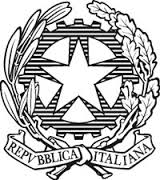 ISTITUTO COMPRENSIVO “FALCONE e BORSELLINO”UNITA’ DI APPRENDIMENTO N.1 DALLA PROGRAMMAZIONE ANNUALE D’ISTITUTOLUOGO E DATA                                                           GLI INSEGNANTIOFFIDA, 04/09/2018                          Schiavoni Lolita, Antimiani Silvia, Verdesi Anna Maria                                                        Gagliardi Stefania, Giovannozzi Filomena, Antonelli AntonellaAnno scolasticoClassePlessoQuadrimestreTempi2018-20193^Colli del TrontoVilla S. AntonioAppignanoCastoranoOffida1°SETTEM.-OTTOBRE NOVEMBRETITOLODISCIPLINA/EL'UNIVERSO DEI NUMERIMATEMATICATRAGUARDI DI COMPETENZA (vedi Indicazioni Nazionali)COMPETENZE CHIAVE EUROPEECOMPETENZE CHIAVE DI CITTADINANZACOMPETENZE SPECIFICHEOBIETTIVI D’APPRENDIMENTOOBIETTIVI SPECIFICIA. COMUNICARE NELLA MADRE LINGUAC. COMPETENZA MATEMATICA E COMPETENZE DI BASE IN SCIENZE E TECNOLOGIAD. COMPETENZA DIGITALEE. IMPARARE AD IMPARREF. COMPETENZE SOCIALI E CIVICHEG. SPIRITO DI INIZIATIVA E IMPRENDITORIALITA'A.1 - COMUNICARE E COMPRENDERE C.3 - RISOLVERE PROBLEMID. 2- ACQUISIRE ED INTERPRETARE L’INFORMAZIONE E.1- IMPARARE AD IMPARARE E.3- INDIVIDUARE COLLEGAMENTI E RELAZIONI F.1- COLLABORARE E PARTECIPARE F.2- AGIRE IN MODO AUTONOMO E RESPONSABILE G.1 - PROGETTARE   NUMERI1-Utilizza con sicurezza le tecniche e le procedure del calcolo aritmetico e algebrico, scritto e mentale anche con riferimento a contesti reali.1 A.- Contare oggetti o eventi, a voce e mentalmente, in senso progressivo e regressivo e per salti….1 B. Leggere e scrivere i numeri naturali in notazione decimale, avendo consapevolezza della notazione posizionale; confrontarli e ordinarli, anche rappresentandoli sulla retta. 1 D. Conoscere con sicurezza le tabelline della moltiplicazione dei numeri fino a 10. Eseguire le operazioni con i numeri naturali con gli algoritmi scritti usuali.1 A.1 Contare in senso progressivo e regressivo entro l’ordine delle migliaia. 1 B.1 -Scrivere e leggere i numeri naturali in cifre e in lettere entro l’ordine delle unità di migliaia.1 B.2 Contare in senso progressivo e regressivo entro l’ordine delle migliaia collocando opportunamente i numeri sulla retta numerica1 B.3 Confrontare e ordinare i numeri naturali e stabilire relazioni di maggioranza, minoranza e uguaglianza.1 B.4 Data una regola, scrivere una successione di numeri e viceversa.1 B.5 Tradurre i numeri naturali nelle corrispondenti somme di migliaia, centinaia, decine, unità.1 B.6 Effettuare cambi tra migliaia, centinaia, decine, unità.1 D.1 Eseguire addizioni e sottrazioni con uno o più cambi1 D.4 Consolidare la conoscenza delle tabelline1D.5 Conoscere i concetti della divisione come ripartizione e contenenza.1D.6 Rappresentare la divisione utilizzando materiale strutturato e non. SPAZIO E FIGURE2- Rappresenta, confronta ed analizza figure geometriche, individuandone le varianti, invarianti, relazioni soprattutto a partire da situazioni reali.2 A. Riconoscere, denominare e descrivere figure geometriche2 A.1 Riconoscere dall’osservazione della realtà le forme geometriche.2 A.2 Conoscere le differenze esistenti tra un solido, una figura piana.2 A.3 Acquisire i concetti di retta, semiretta e segmento.RELAZIONI, DATI E PREVISIONI4- Rileva dati significativi, li analizza, li interpreta, sviluppa ragionamenti sugli stessi utilizzando rappresentazioni grafiche e strumenti di calcolo5- Riconosce e risolve problemi di vario genere, individuando le strategie appropriate, giustificando il procedimento seguito e utilizzando in modo consapevole i linguaggi specifici.4 B. Classificare numeri, figure, oggetti in base a una o più proprietà, utilizzando rappresentazioni opportune, a seconda dei contesti e dei fini.5 A. Riconoscere, rappresentare e risolvere problemi.4 B.1 Classificare in base a uno o più attributi, utilizzando i diagrammi di Venn , di Carroll e ad albero.  4 B.2 Riconoscere le caratteristiche di una classificazione o di un ordinamento. 4 B.3 Usare correttamente i connettivi logici.5 A.1 Cogliere l'aspetto problematico di una situazione di gioco o di vita quotidiana.5 A.2 Analizzare situazioni: individuare le informazioni e le domande di un problema.5 A.4 Risolvere problemi, a vari livelli di difficoltà, utilizzando opportune rappresentazioni grafiche e operazioni numericheCONTENUTIIl sistema di numerazione decimale e posizionale: consolidamento numeri entro il 999Il sistema di numerazione decimale e posizionale: consolidamento numeri entro le unità di migliaia.EquivalenzeConteggio secondo regole.Lettura e soluzione di problemi di situazioni additive e sottrattive.Metodi, strumenti e tecniche diverse per eseguire addizioni e sottrazioni.Algoritmi delle addizioni e sottrazioni con più cambi.Classificazioni: diagramma di Venn e di Carroll, tabelle.Le figure piane e solide.Problemi.RACCORDI DISCIPLINARIItaliano-Scienze- ImmagineMODALITA’ DI OSSERVAZIONE  E VERIFICAMODALITA’ DI OSSERVAZIONE  E VERIFICACriteri: - prove individuate durante l’anno scolastico                                                             - rispondenza tra le prove proposte e le attività effettivamente                  svolteCriteri: - prove individuate durante l’anno scolastico                                                             - rispondenza tra le prove proposte e le attività effettivamente                  svoltePROVE SCRITTEPROVE ORALIPROVE ORALIPROVE PRATICHE Temi relazioni riassunti questionari aperti prove oggettive prove oggettive condivise testi da completare esercizi soluzione problemi …………………………….. …………………………….. colloquio ins./allievo relazione su percorsi  effettuati interrogazioni  discussione collettiva …………………………….. ……………………………. colloquio ins./allievo relazione su percorsi  effettuati interrogazioni  discussione collettiva …………………………….. ……………………………. prove grafiche prove test motori prove vocali prove strumentali prove in situazione …………………………….. ……………………………. osservazione direttaCRITERI OMOGENEI DI VALUTAZIONECRITERI OMOGENEI DI VALUTAZIONECRITERI OMOGENEI DI VALUTAZIONECOMUNICAZIONECON LE FAMIGLIE livello di partenza evoluzione del processo di apprendimento metodo di lavoro impegno partecipazione autonomia rielaborazione personale ……………………………… livello di partenza evoluzione del processo di apprendimento metodo di lavoro impegno partecipazione autonomia rielaborazione personale ……………………………… livello di partenza evoluzione del processo di apprendimento metodo di lavoro impegno partecipazione autonomia rielaborazione personale ……………………………… colloqui comunicazioni sul diario invio verifiche invio risultati ……………………………………….